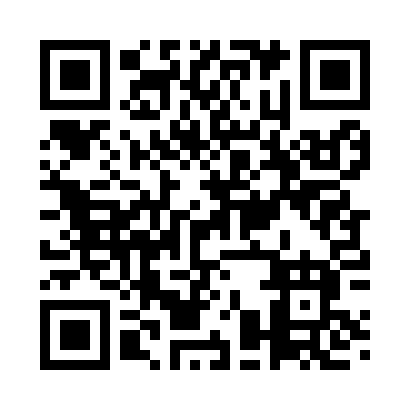 Prayer times for Roosevelt City, New Jersey, USAMon 1 Jul 2024 - Wed 31 Jul 2024High Latitude Method: Angle Based RulePrayer Calculation Method: Islamic Society of North AmericaAsar Calculation Method: ShafiPrayer times provided by https://www.salahtimes.comDateDayFajrSunriseDhuhrAsrMaghribIsha1Mon3:565:331:025:008:3010:072Tue3:575:331:025:008:3010:063Wed3:585:341:025:008:3010:064Thu3:585:351:025:008:2910:065Fri3:595:351:025:008:2910:056Sat4:005:361:025:008:2910:057Sun4:015:361:035:008:2910:048Mon4:025:371:035:018:2810:039Tue4:035:381:035:018:2810:0310Wed4:045:381:035:018:2710:0211Thu4:055:391:035:018:2710:0112Fri4:065:401:035:018:2710:0013Sat4:075:411:035:018:2610:0014Sun4:085:411:045:018:259:5915Mon4:095:421:045:018:259:5816Tue4:105:431:045:008:249:5717Wed4:115:441:045:008:249:5618Thu4:125:441:045:008:239:5519Fri4:135:451:045:008:229:5420Sat4:155:461:045:008:229:5321Sun4:165:471:045:008:219:5222Mon4:175:481:045:008:209:5123Tue4:185:491:045:008:199:4924Wed4:195:491:044:598:189:4825Thu4:215:501:044:598:179:4726Fri4:225:511:044:598:179:4627Sat4:235:521:044:598:169:4428Sun4:245:531:044:588:159:4329Mon4:265:541:044:588:149:4230Tue4:275:551:044:588:139:4031Wed4:285:561:044:588:129:39